TERMINOS DE REFERENCIA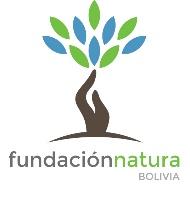 DIRECTOR/A ESCUELA ARAIdentificación del cargoSobre Fundación Natura Bolivia Fundación Natura Bolivia es una organización sin fines de lucro que nace hace 20 años buscando desarrollar acciones de conservación de la biodiversidad y el aprovechamiento sostenible de los recursos naturales, para contribuir a mejorar la calidad de vida de la población boliviana. Su principal objetivo es apoyar a las comunidades a proteger sus fuentes de agua a través de la conservación de los bosques mediante Acuerdos Recíprocos por Agua y Áreas Protegidas Sub-nacionales integrando la participación de las poblaciones de cuenca baja y cuenca alta; y a través de la conformación de alianzas sólidas con actores locales, gobiernos municipales y empresas prestadoras de servicio de agua, entidades que lideran la conservación de sus fábricas de agua.Son más de 24 mil familias guardianas de bosques proveedores de agua que resguardan 620 mil hectáreas a través de Acuerdos Recíprocos por Agua en 80 municipios. A su vez, son 3.5 millones de hectáreas de bosques legamente conservados en 25 áreas protegidas subnacionales en 23 municipios de Bolivia, desde el Trópico Paceño, pasando por los Valles Interandinos y Cruceños, la Chiquitania, la Amazonia hasta el Chaco Boliviano. Fundación Natura requiere contratar a un/una profesional que ame la naturaleza, que tenga una vocación de servicio, una persona apasionada por encarar nuevos desafíos, que inspire a líderes locales a transformar la forma de hacer conservación, que inspire al equipo de Natura a aprender y aplicar nuevas herramientas para mejorar su trabajo. Una persona que se sienta cómoda trabajando en equipo, ansiosa por alcanzar objetivos y metas, que inspire, que tenga facilidad para expresarse, que sienta cómoda hablando en público. Sobre la Dirección de la Escuela ARA Ante la creciente demanda de instituciones locales y poblaciones por contar con un mecanismo para conservar sus ecosistemas proveedores de agua, se creó la Escuela de Acuerdos Recíprocos (Escuela ARA). Un espacio de formación y asesoramiento que busca inspirar y generar capacidades técnicas en líderes locales, tomadores de decisión e instituciones vinculadas con la gestión del agua, en la implementación de Acuerdos Recíprocos por Agua (ARA), como mecanismo innovador y participativo de conservación de ecosistemas proveedores de agua “fábricas de agua”. Desde sus inicios en el año 2013, la Escuela ARA ha logrado formar a más de 1200 líderes y exportar el mecanismo ARA desde Bolivia a 16 países del mundo, de la mano de instituciones internacionales. El/la Director(a) de la Escuela ARALa Dirección de la Escuela ARA es clave para lleva adelante el pensamiento crítico y proyectar adecuadamente los procesos de formación de educación formal y no formal, tanto presencial y virtual. La dirección depende de la Dirección Técnica Adjunta y Ejecutiva, y se comunica estrechamente con otras direcciones y coordinadores regionales para la adecuada implementación de las escuelas ARA nacionales, internacionales y escuelas cortas a nivel municipal. Principales funciones y responsabilidadesA nivel gerencialLiderar los procesos de selección y contratación del talento humano para su departamentoCoordinar la elaboración de propuestas de expansión y fortalecimiento de la escuela ARA a nivel nacional e internacional Representar institucionalmente a Natura (dentro o fuera del país) con entidades académicas, gobiernos subnacionales y entidades del estado en el marco de la creación y/o fortalecimientos de alianzas institucionalesLiderar la implementación del POA de la dirección con excelencia, de tal forma que podamos alcanzar los objetivos y metas previstas A nivel técnico Desarrollar y organizar Escuelas ARA internacionales, nacionales y en regiones específicas Revisar y rediseñar la malla curricular de la Escuela ARA Liderar la ejecución de los proyectos de formación y enseñanzaOrganizar capacitaciones de aprendizaje interno con el equipo de la FundaciónElaborar memorias de las capacitaciones y Escuelas ARA realizadas Implementar mejoras en las Escuelas ARA virtuales y presenciales Promover nuevos espacios de capacitación dentro y fuera de la institución Resultados esperados Natura logra las metas planificadas en el POA de la presente gestiónNatura posiciona a la escuela ARA a nivel nacional e internacional en coordinación de las entidades públicas y privadas sociasNatura consolida y pone en funcionamiento el diplomado ARA con universidad sociasNatura evalúa anualmente el impacto del escalamiento de la ARA mediante la escuela ARA a nivel nacional e internacional Natura cuenta con una escuela ARA virtual estructurada técnica y metodológicamente adecuada para su funcionamiento. Perfil de cargoEspecificación profesional:Licenciatura en ciencias sociales, sociología, educación y/o ramas afinesDiplomado y/o maestrías en el ámbito de las ciencias educativasDiplomado y/o maestrías en el ámbito de medio ambienteExperiencia:En desarrollo de eventos de capacitación, educación formal y no formal En la elaboración de planes de capacitación Diseño de eventos de enseñanza presencial o virtual Altos conocimientos y aplicación de herramientas didácticas de enseñanza Experiencia en la creación de contenidos digitales para plataformas educativas Experiencia en la elaboración de materiales de capacitación digitales Experiencia en transformación digital de organizaciones y/o empresas Experiencia en elaboración de memorias de capacitaciones Moderador de eventos de capacitación Conocimiento de herramientas tecnológicas que permitan potenciar la Escuela y llevarla a un nivel superior, sobre todo en el ámbito virtual. Hablar con fluidez ingles (muy deseable) Licencia de conducir (indispensable)Otras Habilidades:Alta capacidad analítica, capacidad de aprender, investigar Alta responsabilidad y compromiso para desarrollar un trabajo de alta calidad Motivado a conseguir las metas de las tareas encomendadas Alta capacidad de innovación y creatividad Alta capacidad de trabajo en equipoHabilidad para liderar e integrarse a grupos de trabajo multidisciplinario y desarrollar tareas diversas y bajo presiónExcelente habilidad de comunicaciónOrientado a alcanzar resultados Disponibilidad para viajar al campo (indispensable, 50% del tiempo) Nombre del Cargo:Director/a Escuela ARA y Procesos de AprendizajeUnidad Funcional:Escuela ARA Dependencia:Dirección Técnica AsociadaBase:Santa Cruz de la Sierra 